The Bromfords School - Year 11 Leavers by DestinationThe Bromfords School Year 11 Leavers by Destinationfor The Bromfords SchoolFurther educationSchool sixth-formApprenticeshipEmployment with training (other)Other training (eg private training provider)TraineeshipPart time employmentNEET Available1.3%1.3%0.6%0.6%0.6%0.6%53.2%41.6%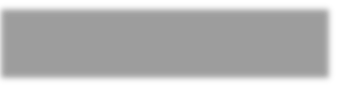 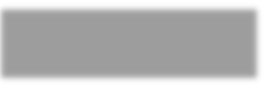 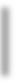 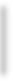 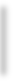 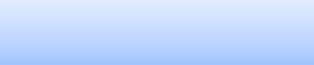 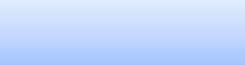 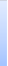 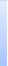 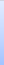 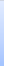 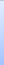 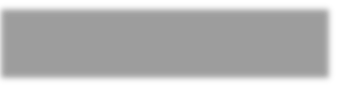 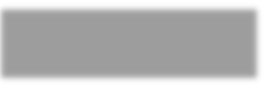 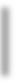 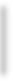 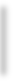 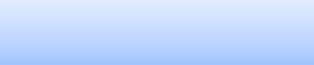 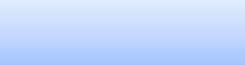 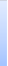 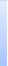 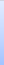 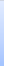 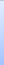 20192019ActivityDestinationTotal%Further education8253.2%Sixth-form college00.0%Remaining in full timeSchool sixth-form6441.6%educationIndependent specialist provider00.0%Other post-16 education00.0%Custodial institution (juvenile offender)00.0%EFA delivered work based learning00.0%Other training (eg private training provider)10.6%TrainingRe-engagement provision00.0%Supported Internship00.0%Traineeship10.6%Apprenticeship21.3%Full time employment (inc Apprenticeships)Full time employment with study (regulatedqualification) Self-employment with study (regulatedqualification)000.0%0.0%Work not for reward with study (regulatedqualification)00.0%Employment with training (other)21.3%Full time employment noEmployment without training00.0%structured trainingSelf-employment00.0%Temporary employment00.0%Working not for reward & part-time activitiesPart time education Part time employmentWorking not for reward0100.0%0.6%0.0%NEETNEET Available10.6%NEETNEET Unavailable00.0%Cannot be contacted – no current address00.0%UnknownCurrent situation not knownRefugee/asylum seeker **000.0%0.0%Refused to disclose activity00.0%TotalTotal154